   in 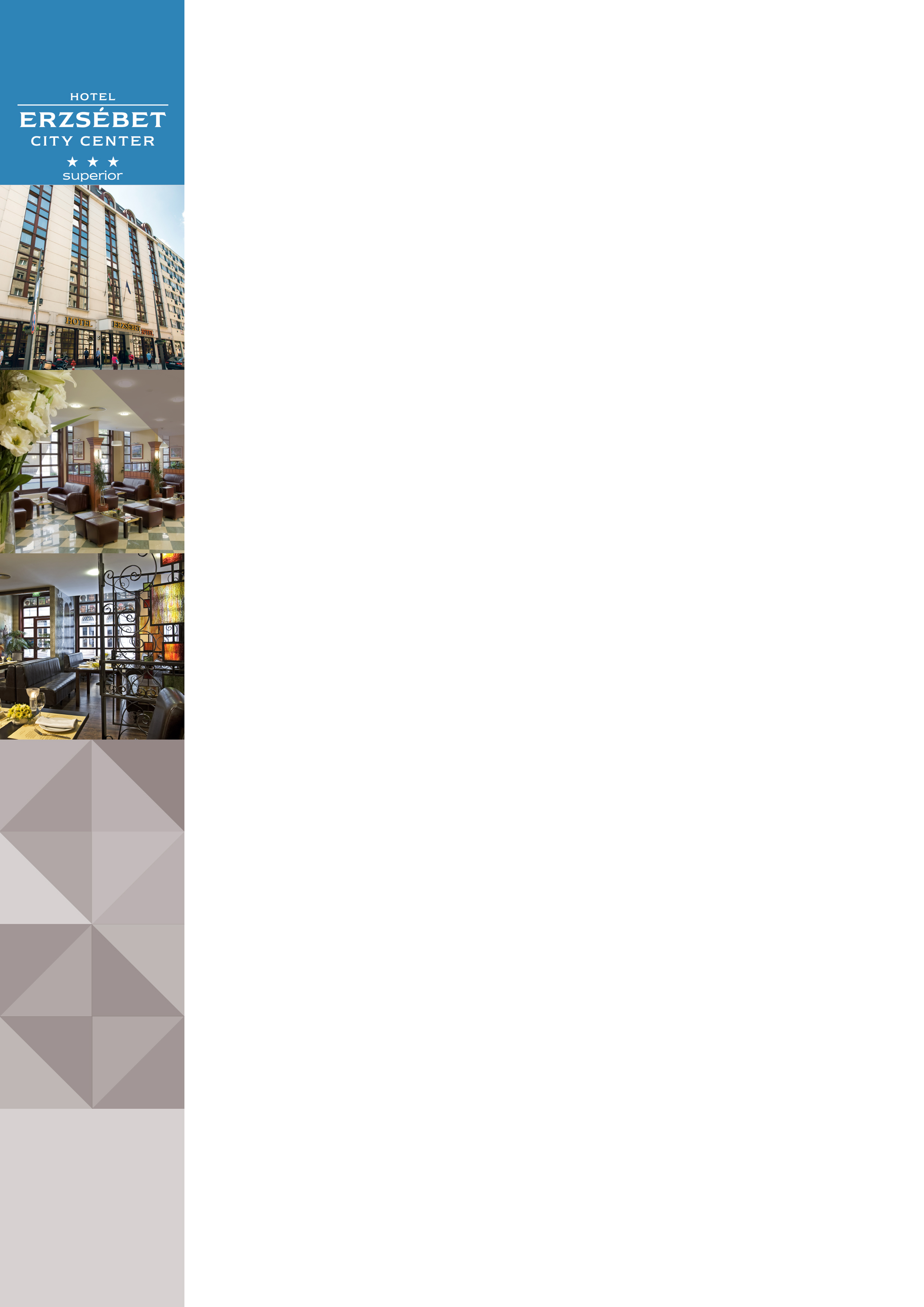    in    in    in    in Address:Address:Address:Address:   *** , Károlyi utca 11-15., 1053    *** , Károlyi utca 11-15., 1053 WebsiteWebsiteWebsiteWebsitewww.danubiushotels.com/erzsebet www.danubiushotels.com/erzsebet Target group(s)Target group(s)Target group(s)Target group(s)City travellersCity travellersSpecial featuresSpecial featuresSpecial featuresSpecial featuresLocated in the  city centre, close to the shopping streetsLocated in the  city centre, close to the shopping streetsStar-based ratingStar-based ratingStar-based ratingStar-based rating*** 3 stars *** 3 stars Year of construction/latest renovationYear of construction/latest renovationYear of construction/latest renovationYear of construction/latest renovation1985 / 20081985 / 2008CONTACTCONTACTCONTACTCONTACTE-mailE-mailE-mailE-mailerzsebet.reservation@danubiushotels.comerzsebet.reservation@danubiushotels.comReception phone numberReception phone numberReception phone numberReception phone number+36 1 889 3700+36 1 889 3700Point of contact in the case of problemsPoint of contact in the case of problemsPoint of contact in the case of problemsPoint of contact in the case of problemsMr. Balázs Réti – Front Office ManagerMr. Balázs Réti – Front Office ManagerOVERVIEWOVERVIEWOVERVIEWOVERVIEWWiFiWiFiWiFiWiFiFree in the entire hotel.Free in the entire hotel.Reception opening hoursReception opening hoursReception opening hoursReception opening hours0 – 240 – 24LocationLocationLocationLocation- from Liszt Ferenc airport, 30 minutes by taxi or shuttle bus ()- from Budapest-Keleti railway station, 10 minutes by taxi or by metro ()- from Liszt Ferenc airport, 30 minutes by taxi or shuttle bus ()- from Budapest-Keleti railway station, 10 minutes by taxi or by metro ()Distance from  city centreDistance from  city centreDistance from  city centreDistance from  city centreThe hotel is located in the city centreThe hotel is located in the city centrePublic transportPublic transportPublic transportPublic transport- The Ferenciek tere bus stop is 2 minutes on foot ()- The Ferenciek tere (M3) metro station is 3 minutes on foot ()- The Ferenciek tere bus stop is 2 minutes on foot ()- The Ferenciek tere (M3) metro station is 3 minutes on foot ()Parking Parking Parking Parking - The hotel does not have a dedicated parking lot- Parking garage of the  ház (Reáltanoda utca 5), discounted parking spaces (approx. 3 minutes on foot) - The hotel does not have a dedicated parking lot- Parking garage of the  ház (Reáltanoda utca 5), discounted parking spaces (approx. 3 minutes on foot) Pets are welcome Pets are welcome Pets are welcome Pets are welcome Yes, EUR 25 / night, depending on the pet's sizeYes, EUR 25 / night, depending on the pet's sizeCurrency exchangeCurrency exchangeCurrency exchangeCurrency exchangeNoNoCar and bike rentalCar and bike rentalCar and bike rentalCar and bike rentalCar rentalCar rentalROOMSROOMSROOMSROOMSTotal number of roomsTotal number of roomsTotal number of roomsTotal number of rooms123123Single rooms Double or TwinSingle rooms Double or TwinSingle rooms Double or TwinSingle rooms Double or Twin7108 (bed preferences upon availability)7108 (bed preferences upon availability)Rooms for disabled guestsRooms for disabled guestsRooms for disabled guestsRooms for disabled guestsNoNoAnti-allergy roomsAnti-allergy roomsAnti-allergy roomsAnti-allergy roomsNoNoNon-smoking roomsNon-smoking roomsNon-smoking roomsNon-smoking roomsYesYesCheck-in & Check-outCheck-in & Check-outCheck-in & Check-outCheck-in & Check-outCheck-in time: 14:00
Check-out time: 11:00Group Check-out: 10:00Check-in time: 14:00
Check-out time: 11:00Group Check-out: 10:00Hotel roomsHotel roomsCategory 1Standard Twin Room: 15- twin bedded room stylishly arranged in warm, bright colours and comfortable furniture  Room amenities: bathroom mostly with shower, soundproof windows, air conditioning, hair dryer, telephone, TV with satellite, minibar, wake up call, free WiFi.Standard Twin Room: 15- twin bedded room stylishly arranged in warm, bright colours and comfortable furniture  Room amenities: bathroom mostly with shower, soundproof windows, air conditioning, hair dryer, telephone, TV with satellite, minibar, wake up call, free WiFi.Standard Twin Room: 15- twin bedded room stylishly arranged in warm, bright colours and comfortable furniture  Room amenities: bathroom mostly with shower, soundproof windows, air conditioning, hair dryer, telephone, TV with satellite, minibar, wake up call, free WiFi.Standard Twin Room: 15- twin bedded room stylishly arranged in warm, bright colours and comfortable furniture  Room amenities: bathroom mostly with shower, soundproof windows, air conditioning, hair dryer, telephone, TV with satellite, minibar, wake up call, free WiFi.Standard Twin Room: 15- twin bedded room stylishly arranged in warm, bright colours and comfortable furniture  Room amenities: bathroom mostly with shower, soundproof windows, air conditioning, hair dryer, telephone, TV with satellite, minibar, wake up call, free WiFi.Category 2Standard Double Room: 15- double room stylishly arranged in warm, bright colours and comfortable furniture.Room amenities: bathroom mostly with shower, soundproof windows, air conditioning, hair dryer, telephone, TV with satellite, minibar, wake up call, free WiFi.

Standard Single:  Single – bedded room overlooking the internal courtyard, with soundproof windows. Room size:  12.7m ²Standard Double Room: 15- double room stylishly arranged in warm, bright colours and comfortable furniture.Room amenities: bathroom mostly with shower, soundproof windows, air conditioning, hair dryer, telephone, TV with satellite, minibar, wake up call, free WiFi.

Standard Single:  Single – bedded room overlooking the internal courtyard, with soundproof windows. Room size:  12.7m ²Standard Double Room: 15- double room stylishly arranged in warm, bright colours and comfortable furniture.Room amenities: bathroom mostly with shower, soundproof windows, air conditioning, hair dryer, telephone, TV with satellite, minibar, wake up call, free WiFi.

Standard Single:  Single – bedded room overlooking the internal courtyard, with soundproof windows. Room size:  12.7m ²Standard Double Room: 15- double room stylishly arranged in warm, bright colours and comfortable furniture.Room amenities: bathroom mostly with shower, soundproof windows, air conditioning, hair dryer, telephone, TV with satellite, minibar, wake up call, free WiFi.

Standard Single:  Single – bedded room overlooking the internal courtyard, with soundproof windows. Room size:  12.7m ²Standard Double Room: 15- double room stylishly arranged in warm, bright colours and comfortable furniture.Room amenities: bathroom mostly with shower, soundproof windows, air conditioning, hair dryer, telephone, TV with satellite, minibar, wake up call, free WiFi.

Standard Single:  Single – bedded room overlooking the internal courtyard, with soundproof windows. Room size:  12.7m ²Category 3Category 3Category 3Category 3DININGDININGDININGUnits/ opening hoursUnits/ opening hoursUnits/ opening hoursHotel guest’s buffet breakfast: between 07:00 and 10:00.MészárSteak Kitchen Budapest is one of the best steak restaurant in the downtown, offers an imposing and price to value steak menu, workday lunch menu and á la carte menu which is available every day between 11:30 and 0:00, all this in a cozy, friendly atmosphere.Judy’s Wine Bar: The cozy Wine Bar, that opens from the inside of the hall welcomes its wine-fancier guests every day between 12:00 and 0:00.Other restaurants nearby: Guests can also dine at Danubius Hotel Astoria and Danubius Hotel Gellért, close to the Hotel.Café Astoria & Restaurant in the Hotel Astoria is a 10-minute walk along Kossuth Lajos Street. The Café Astoria Restaurant spices up hospitality traditions with a 21st century approach and dynamism. It invites you to try out its creative cuisine and selection of contemporary refined gastronomic offerings.At the foot of Gellért Hill, the Danubius Hotel Gellért offers great dining in two restaurants. The Panorama Restaurant, well known for its excellent food, has a spacious terrace that offers stunning views over the Danube and Budapest. You’ll find all the most popular Hungarian dishes on the menu, while the wine list includes items from several renowned wineries. Budapest’s oldest brasserie, the renovated Gellért Brasserie will round off your culinary experience with a great selection of food and its fun-and-buzzing atmosphere. The culinary delights are complemented by craft beers and a selection of the best Hungarian wines. Besides an a la carte menu, the daily and weekly menus are also constantly varied to incorporate the freshest natural ingredients.Hotel guest’s buffet breakfast: between 07:00 and 10:00.MészárSteak Kitchen Budapest is one of the best steak restaurant in the downtown, offers an imposing and price to value steak menu, workday lunch menu and á la carte menu which is available every day between 11:30 and 0:00, all this in a cozy, friendly atmosphere.Judy’s Wine Bar: The cozy Wine Bar, that opens from the inside of the hall welcomes its wine-fancier guests every day between 12:00 and 0:00.Other restaurants nearby: Guests can also dine at Danubius Hotel Astoria and Danubius Hotel Gellért, close to the Hotel.Café Astoria & Restaurant in the Hotel Astoria is a 10-minute walk along Kossuth Lajos Street. The Café Astoria Restaurant spices up hospitality traditions with a 21st century approach and dynamism. It invites you to try out its creative cuisine and selection of contemporary refined gastronomic offerings.At the foot of Gellért Hill, the Danubius Hotel Gellért offers great dining in two restaurants. The Panorama Restaurant, well known for its excellent food, has a spacious terrace that offers stunning views over the Danube and Budapest. You’ll find all the most popular Hungarian dishes on the menu, while the wine list includes items from several renowned wineries. Budapest’s oldest brasserie, the renovated Gellért Brasserie will round off your culinary experience with a great selection of food and its fun-and-buzzing atmosphere. The culinary delights are complemented by craft beers and a selection of the best Hungarian wines. Besides an a la carte menu, the daily and weekly menus are also constantly varied to incorporate the freshest natural ingredients.Hotel guest’s buffet breakfast: between 07:00 and 10:00.MészárSteak Kitchen Budapest is one of the best steak restaurant in the downtown, offers an imposing and price to value steak menu, workday lunch menu and á la carte menu which is available every day between 11:30 and 0:00, all this in a cozy, friendly atmosphere.Judy’s Wine Bar: The cozy Wine Bar, that opens from the inside of the hall welcomes its wine-fancier guests every day between 12:00 and 0:00.Other restaurants nearby: Guests can also dine at Danubius Hotel Astoria and Danubius Hotel Gellért, close to the Hotel.Café Astoria & Restaurant in the Hotel Astoria is a 10-minute walk along Kossuth Lajos Street. The Café Astoria Restaurant spices up hospitality traditions with a 21st century approach and dynamism. It invites you to try out its creative cuisine and selection of contemporary refined gastronomic offerings.At the foot of Gellért Hill, the Danubius Hotel Gellért offers great dining in two restaurants. The Panorama Restaurant, well known for its excellent food, has a spacious terrace that offers stunning views over the Danube and Budapest. You’ll find all the most popular Hungarian dishes on the menu, while the wine list includes items from several renowned wineries. Budapest’s oldest brasserie, the renovated Gellért Brasserie will round off your culinary experience with a great selection of food and its fun-and-buzzing atmosphere. The culinary delights are complemented by craft beers and a selection of the best Hungarian wines. Besides an a la carte menu, the daily and weekly menus are also constantly varied to incorporate the freshest natural ingredients.Vegetarian/vegan dishesVegetarian/vegan dishesVegetarian/vegan dishesNoNoNoLow-fat dishesLow-fat dishesLow-fat dishesNoNoNo